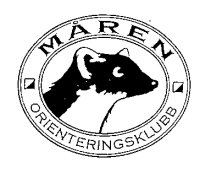 PMMåren OK ønsker velkommen til løp nr. 1 i Follokarusellen 2012.
Løyper og klasser:
Kart: Solåsen, 1:5000, utgitt 2011, sprintkartnormTerreng: Hovedsaklig skogsorientering i nærterreng med mye stier, stedvis tett vegetasjon og noe steinete bunn. Noe plen og asfalt.OBS: De tre lengste løypene krysser trafikert vei. Vær forsiktig! Påmelding: Gjøres i sekretariatet med avlesning av brikke.Løpskart: Ferdig trykte løyper (print) i alle løyper. Løperne i de to korteste løypene får kartet ved påmelding (ved sekretariatet). Øvrige løpere tar kartet i startøyeblikket. Sjekk at du tar fra riktig boks!Start: Fri start. Ca. 100 m til start, sørvest for samlingsplass. Det er merket til startpost, ca. 50 m. Det finnes løse postbeskrivelser ved start.Toaletter er i gymsalbygget nord på samlingsplass, inngang fra nord. Piggsko/møkkete o-sko må tas av utenfor.God tur!3,4 kmH15-16, D17-, H17- H40-, H50-2,7 kmD15-16, D40-, D50-, D60-, H60-2,4 kmD13-14, H13-14, D70-, H70-, Åpen B1,9 kmD11-12, H11-12, D13-16N, H13-16N, Åpen C1,6 kmD-12N, H-12N